East of England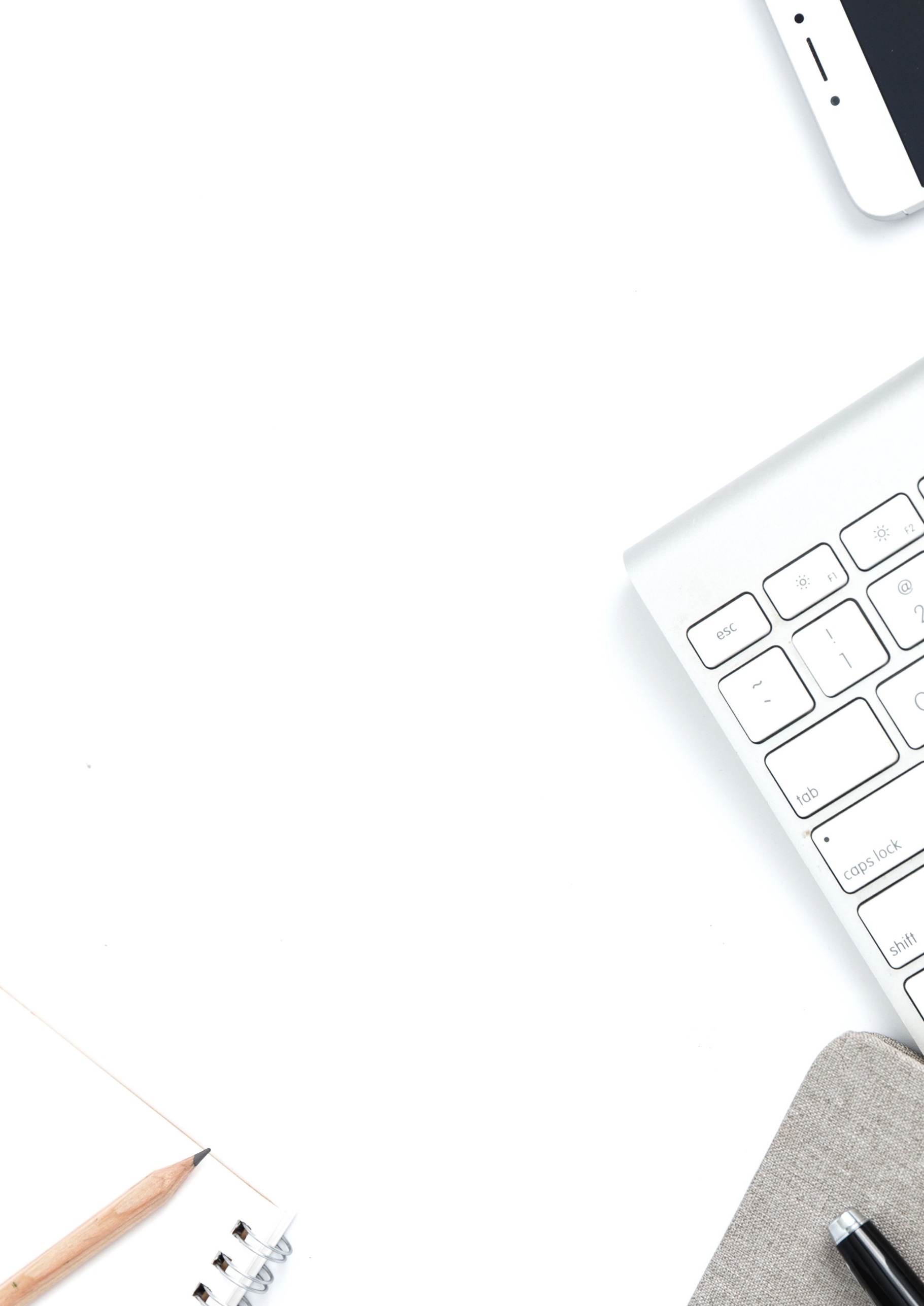 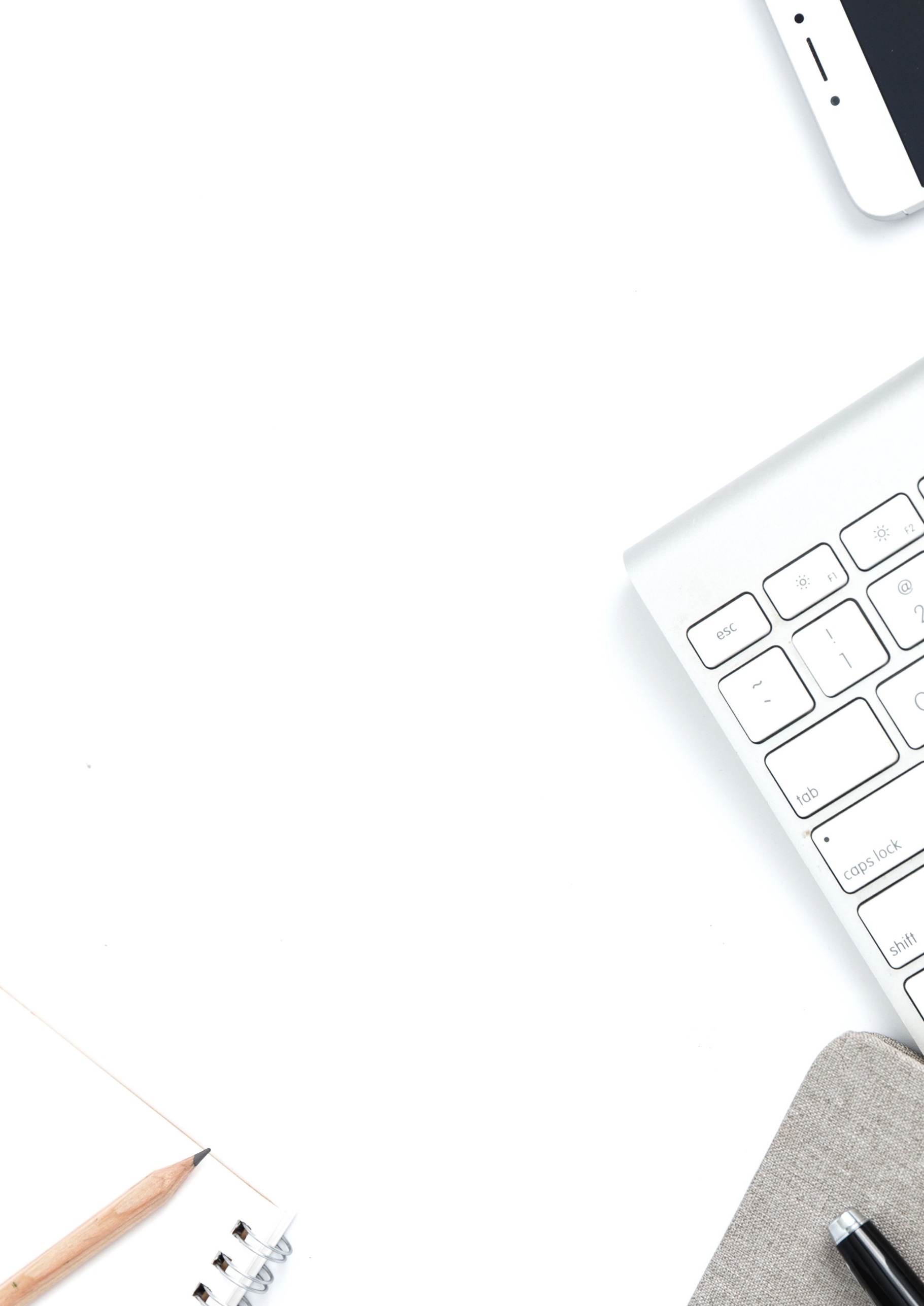 Primary ECT Science ConferenceEast of England | Online Science Conference Hosts: Claire Seeley & Dr Jo MontgomeryJUNE  8 - 16  22  |  4 – 5 PMA PROGRAMME OF FOUR REMOTE TWILIGHT SESSIONS 08 June - Introduction to Working Scientifically(practical investigations) BOOK HERE09 June - Planning and preparing for science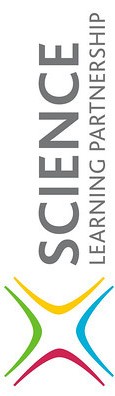 (subject knowledge and misconceptions) BOOK HERE15 June - Formative monitoring & assessment(summative assessment activities) BOOK HERE16 June - Questioning and promoting talk BOOK HEREJust £20 per session (£40 non maintained)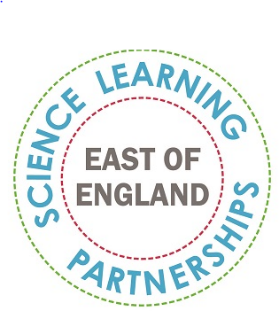 